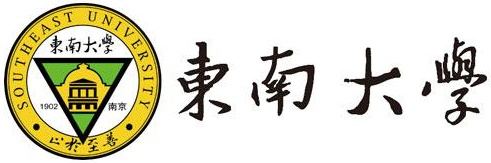 专业分流操作手册版本记录目 录目 录	11.1编写目的	11.2 手册构成	11.3 使用对象	12 系统的启动与进入	22.1 浏览器设置	22.2 登录主页面	23 系统的使用	33.1 设置分流绩点计算课程	33.2专业分流录取	43.3专业分流分班管理	41 阅读指南1.1编写目的本操作手册作为学院使用专业分流时的速查手册用。1.2 手册构成本手册提供了专业分流分流录取、分班等操作。1.3 使用对象院系-学籍科2 系统的启动与进入2.1 浏览器设置网上办事大厅只兼容使用 Chrome内核(版本50以上) 和 IE9及以上内核 的浏览器，推荐使用新版chrome浏览器或新版360极速浏览器2.2 登录主页面进入网上办事大厅：http://ehall.seu.edu.cn  输入账号密码登陆。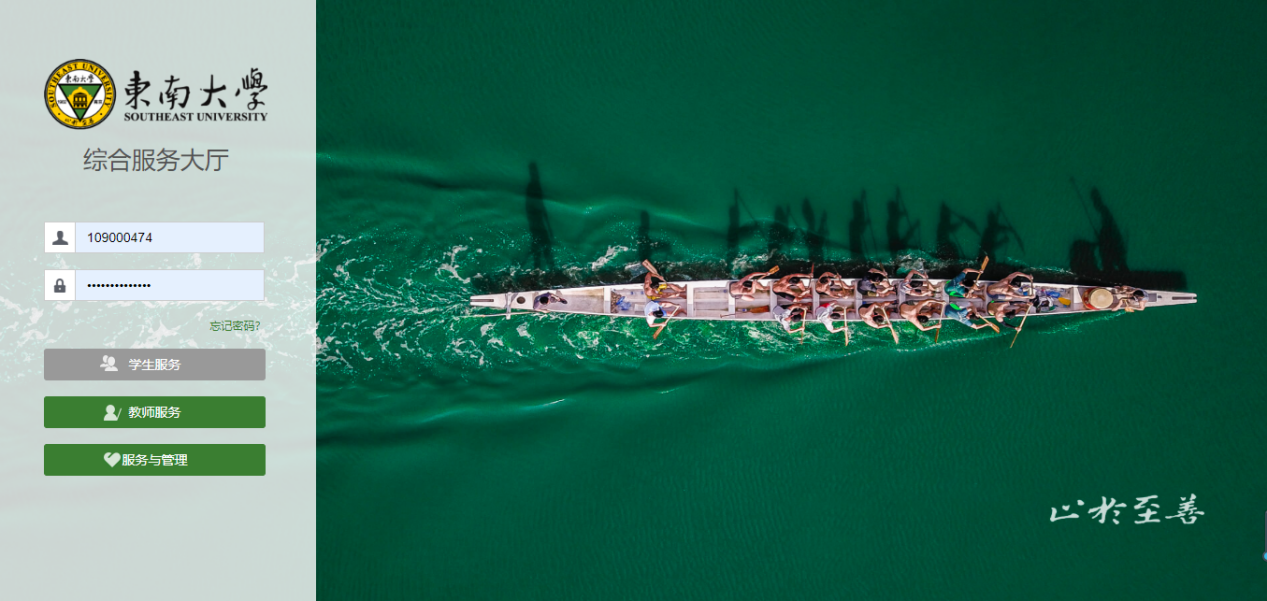 3 系统的使用3.1 设置分流绩点计算课程选择培养方案管理APP，以院系-学籍科身份进入。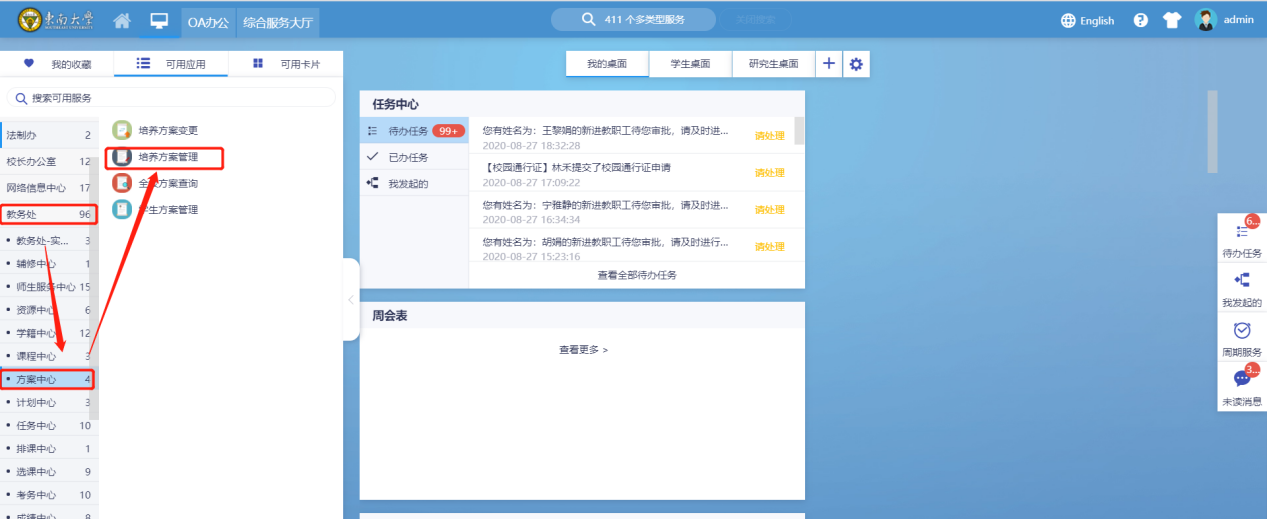   打开资格审核课程设置，选择需要设置的培养方案，点击编辑进入详细课程页面，勾选需要参与分流绩点计算的课程，点击‘设置’选择专业分流，设为‘是’。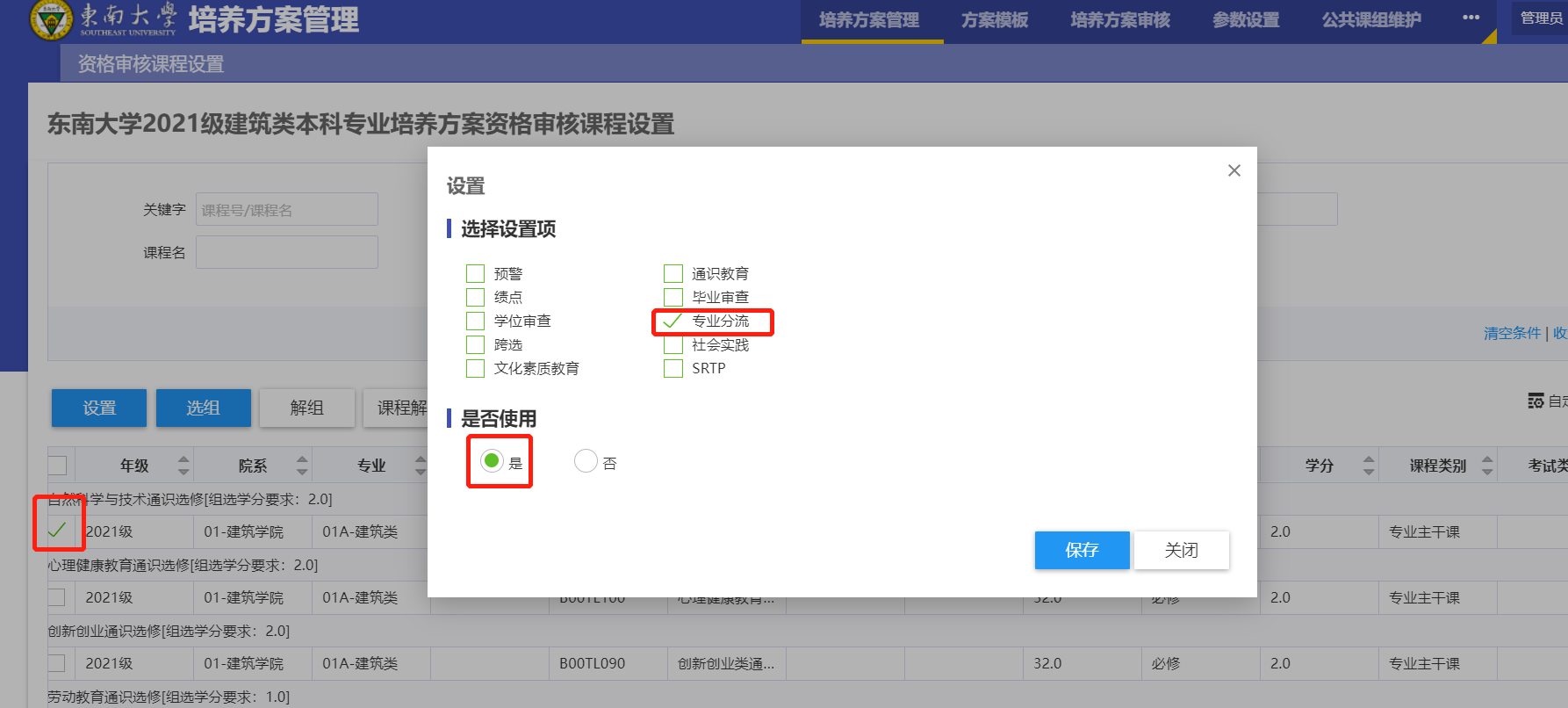 3.2专业分流录取选择专业分流APP，以院系-学籍科身份进入。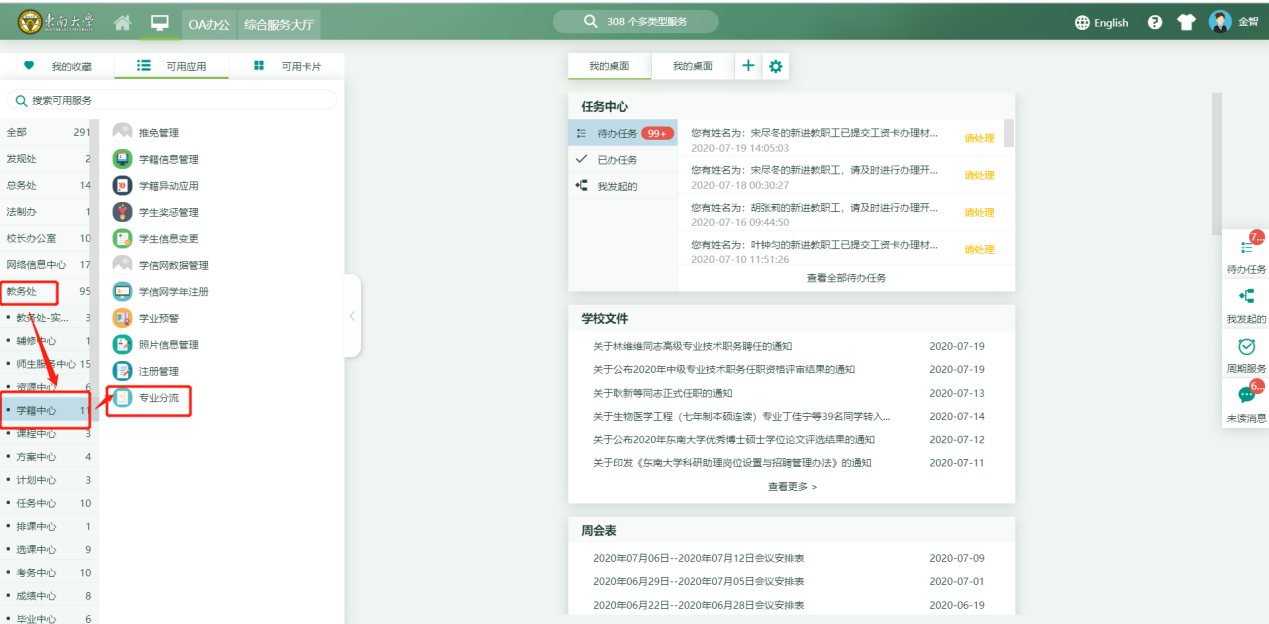 进入计算绩点，系统根据培养方案-资格审核课程设置-分流课程进行计算，在导入或输入学生的综合成绩。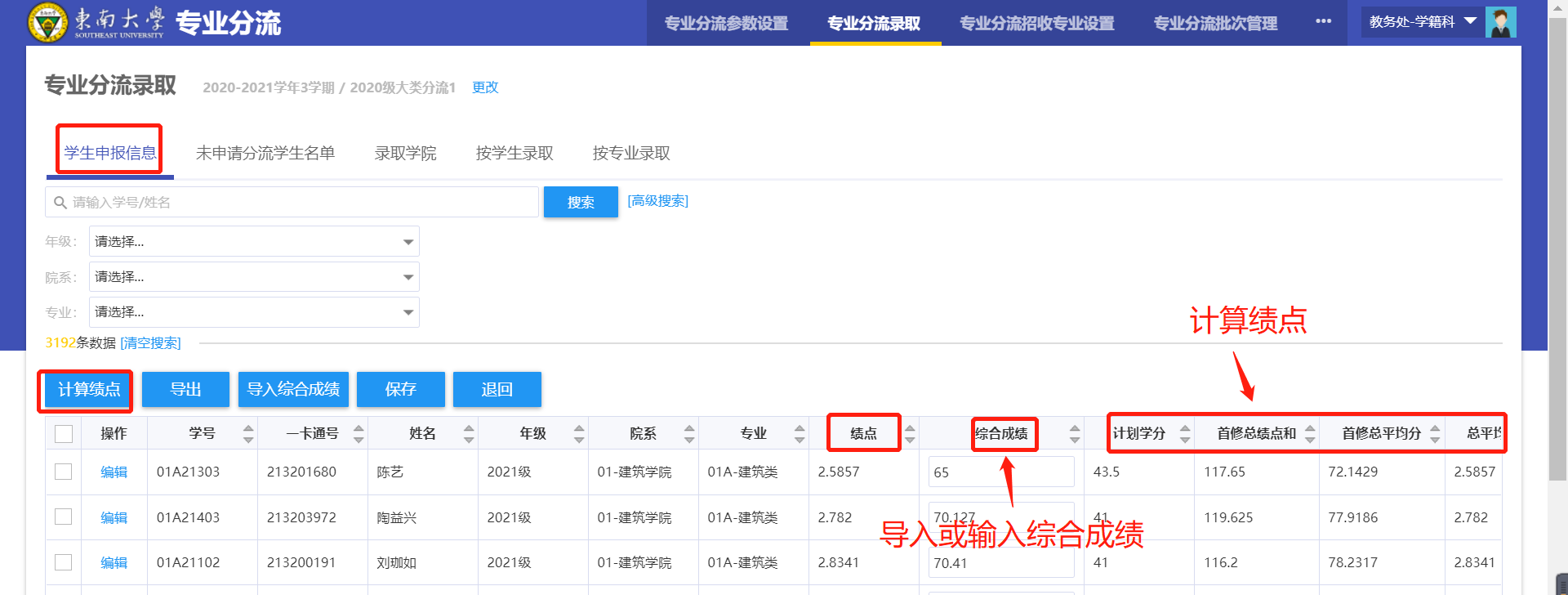 进入录取学院，录取学生，学院录取完成之后在按专业或学生录入学生。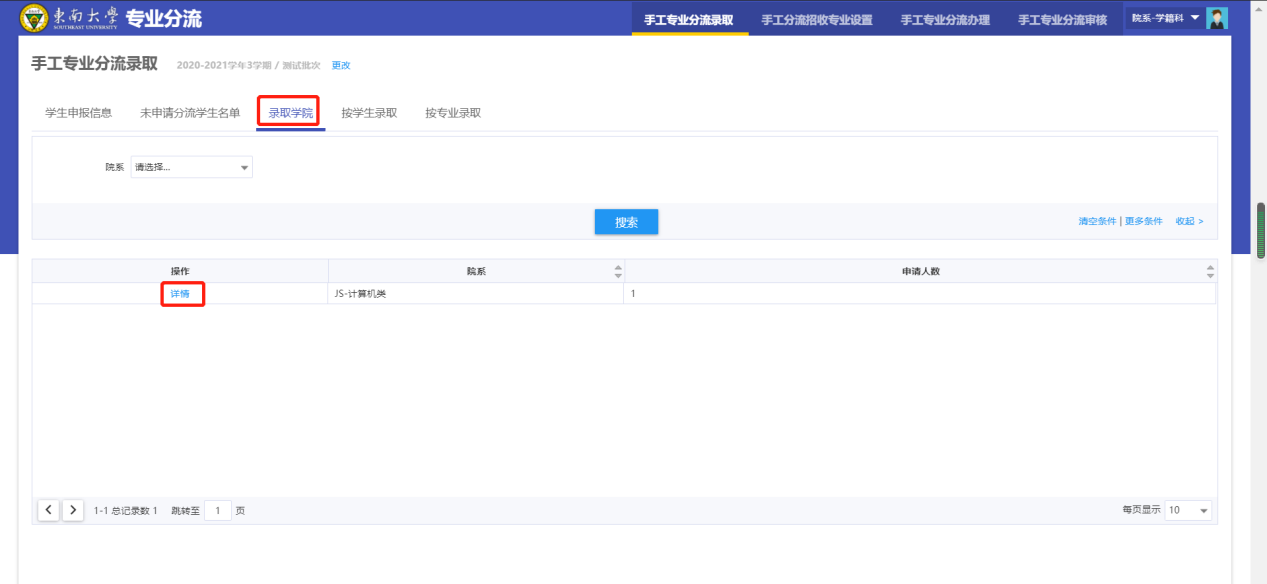 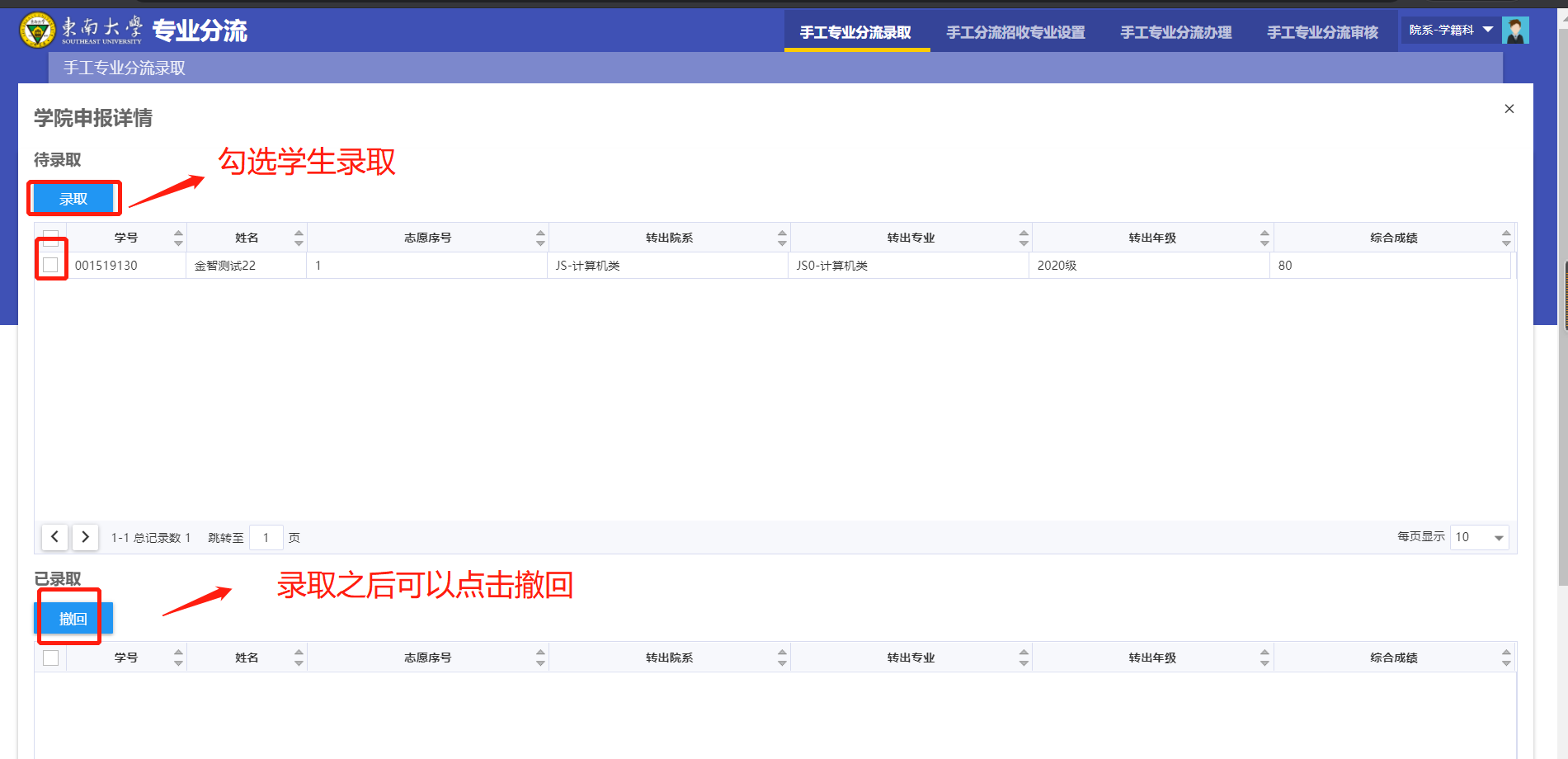 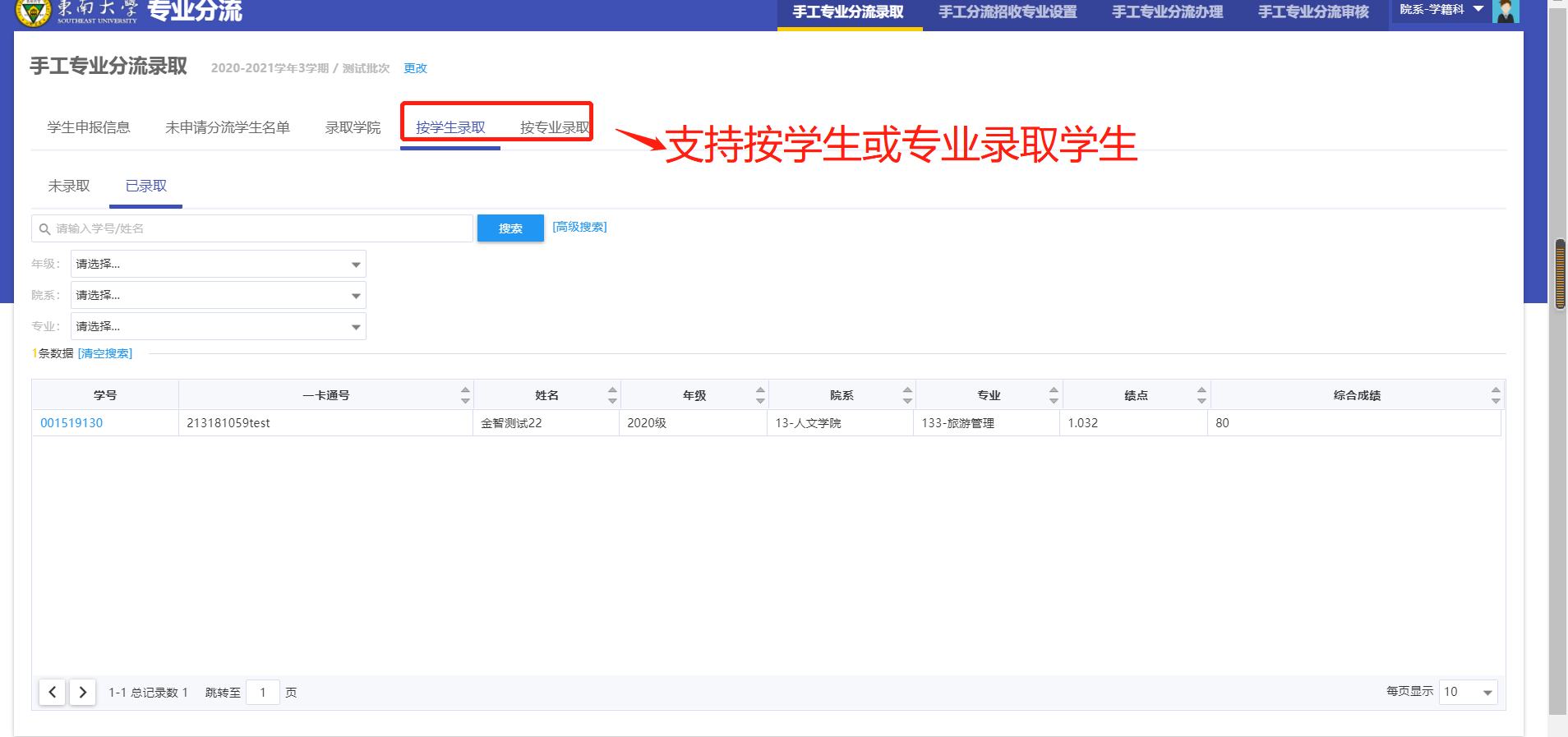 3.3专业分流分班管理进入专业分流分班管理页面。    勾选需要分班的学生，点击‘批量分班’，进入专业方向、班级选择页面，维护转入专业方向，转入班级，培养方案默认为专业的主修培养方案。点击保存，完成分班。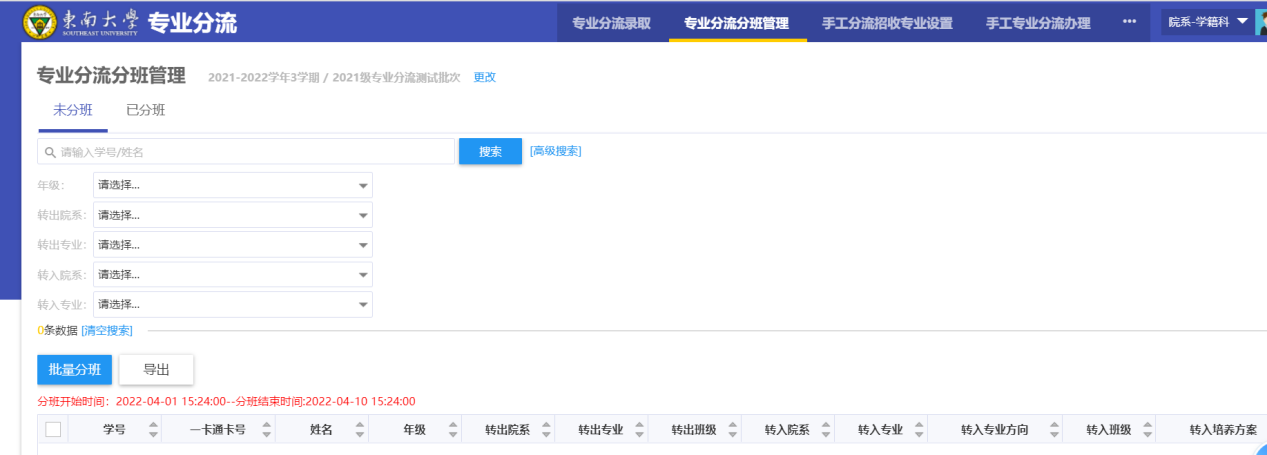 分班之后，教务处针对分班结果进行分流更新学籍，院系可在已完成页面导出数据。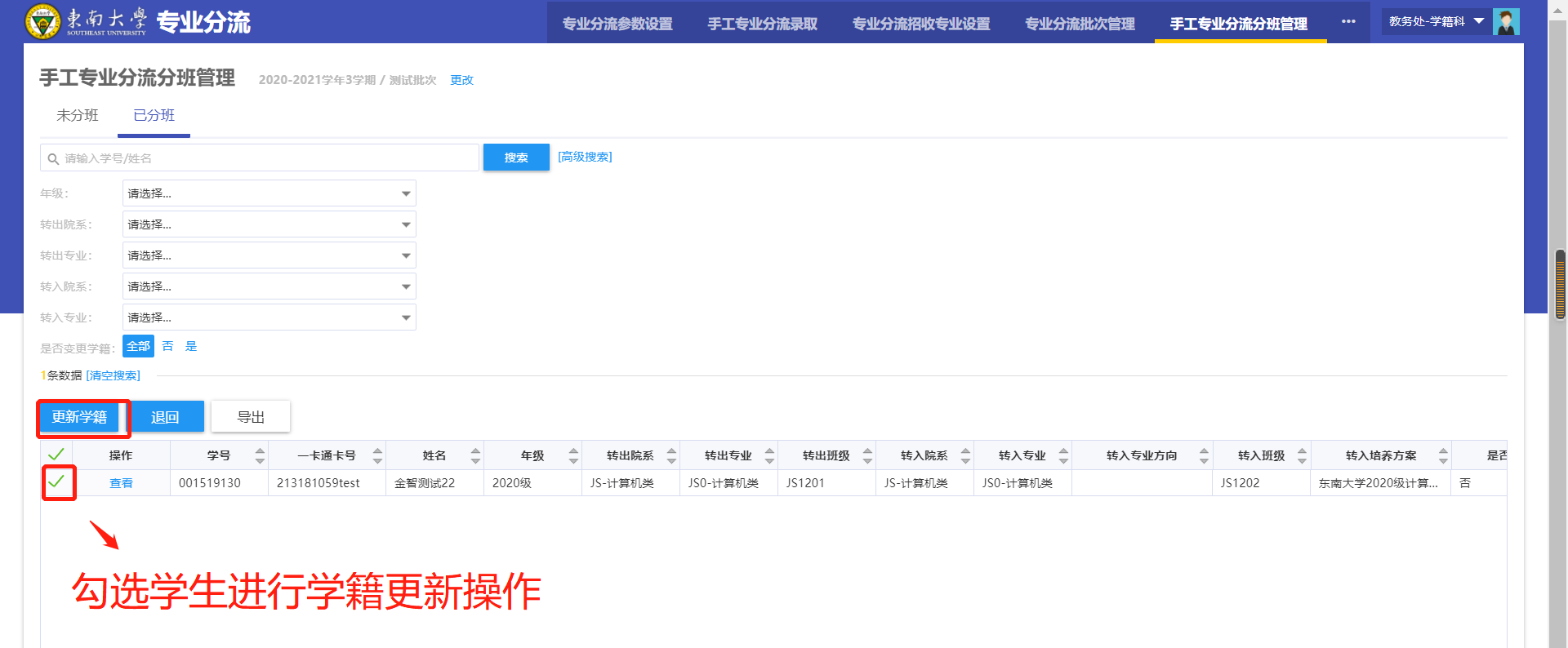 网络与信息中心联合制作教务处联合制作版本号版本日期修改人修改章节修改记录